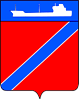 Совет Туапсинского городского поселенияТуапсинского районаР Е Ш Е Н И Еот 31 мая 2016 года                                                                  № 52.6город  ТуапсеО внесении изменений в решение Совета Туапсинского городского поселения Туапсинского района от 24 сентября 2015 года №43.7 «Об утверждении Перечня земельных участков, предназначенных для предоставления в аренду в целях индивидуального жилищного строительства или ведения личного подсобного хозяйства в границах Туапсинского городского поселения Туапсинского района, гражданам, имеющим трех и более детей» В соответствии с законом Краснодарского края от 26 декабря 2014 года     № 3085-КЗ «О предоставлении гражданам, имеющим трех и более детей, в собственность бесплатно земельных участков, находящихся в государственной или муниципальной собственности», Уставом Туапсинского городского поселения Туапсинского района, Совет Туапсинского городского поселения Туапсинского района РЕШИЛ:Внести в решение Совета Туапсинского городского поселения Туапсинского района от 24 сентября 2015 года №43.7 «Об утверждении Перечня земельных участков, предназначенных для предоставления в аренду в целях индивидуального жилищного строительства или ведения личного подсобного хозяйства в границах Туапсинского городского поселения Туапсинского района, гражданам, имеющим трех и более детей» (далее - Перечень) следующие изменения:в связи с заключением договоров аренды исключить из Перечня следующие земельные участки:2) включить в Перечень следующие земельные участки:Настоящее решение вступает в силу со дня его официального опубликования. Председатель СоветаТуапсинского городского поселения					         Е.А. ЯйлиГлава Туапсинскогогородского поселения				                                                А.В. Чехов№ п/пМестоположение земельного участкаРазмер земельного участка (кв.м.)Вид разрешенного использованияКадастровый номер земельного участка1г. Туапсе, ул. Калараша, уч-к 10600,0для индивидуального жилищного строительства23:51:0201001:27662г. Туапсе, ул. Калараша, уч-к 20600,0для индивидуального жилищного строительства23:51:0201001:27673г. Туапсе, ул. Калараша, уч-к 49645,0для индивидуального жилищного строительства23:51:0201001:27684г. Туапсе, ул. Калараша, уч-к 47632,0для индивидуального жилищного строительства23:51:0201001:2769№ п/пМестоположение земельного участкаРазмер земельного участка (кв.м.)Вид разрешенного использованияКадастровый номер земельного участка5.г. Туапсе, ул. Калараша600,0для размещения индивидуального (одноквартирного) жилого дома23:51:0201001:28276.г. Туапсе, ул. Калараша,600,0для размещения индивидуального (одноквартирного) жилого дома23:51:0201001:2828